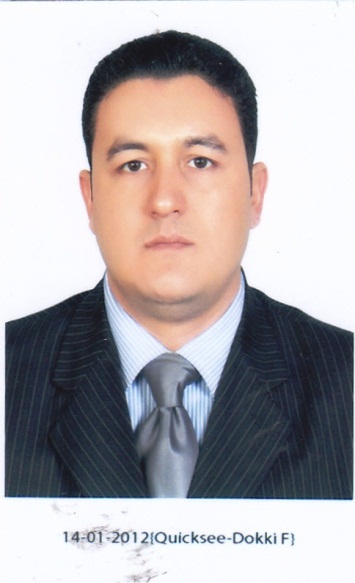 Personal Data:Name: 	Abdulmonem Madbuoly Saad	    Date of Birth:     1977/06/15	Marital Status:   Married. Military Service: Exempted.Mobile: 00201001274869 -01118264481Address:23 Mohamed El-Kashlan-Madinet Amer-Boulack Eldakror-Giza, Egypt.        Nationality: Egyptian        E-mail: 	 monemmadboli@yahoo.com   Education:Bachelor of of archeology  1999 Faculty of archeology  Cairo  UniversityPost Graduate Diploma  2004 in Tourism –Guidance sectionComputer skills:Operating Systems: Windows XP –windows 7 Applications: Microsoft office2007/2010 (Word- Excel, Access, and PowerPoint)Work and Training Experience:Working as tour coordinator in NTS EGYPT 1999- 2004Working as a freelancer tour guide 2005-2012Workings as freelancer translator 2012-2015  Languages Skills:                   Arabic - Mother Language.English - (Written -Reading – Conversation) excellentItalian -(Written -Reading – Conversation) excellentChinese -(Written -Reading – Conversation) very goodPersonal Skills:Self Motivated and ability to work with team work.Eager to learn.Multi tasks person.Able to work with moderate supervision.Adaptable and flexible.Hobbies: swimming-internet-reading